VA3-jaw wedge type non through-hole power chuck (adapter included)High performance :
Similar high performance with N series.Chuck mounting screws :
Metric or UNC socket head cap screws are supplied for installing the chuck to the spindle.Alternative spindle adaptors :
ASA or DIN adaptors can be supplied as requested.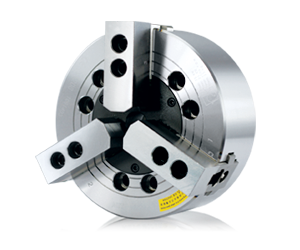 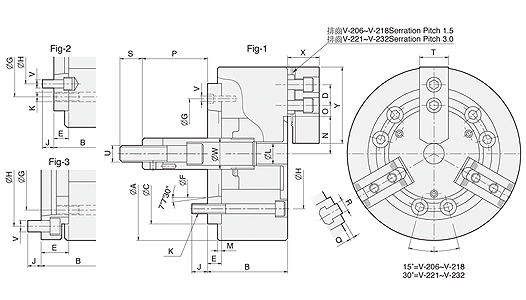 UNIT : mmSPEC
ModelPlunger
Stroke
(mm)Jaw
Stroke
(In Dia.)
(mm)Max.
Pull
Force
(kgf)Max.
Gripping
Force
(kgf)Max.
Operating
Pressure
(kgf / cm2)Max.
Speed
(r.p.m.)Weight
(kg)Moment
Of Inertia 
I
(kg‧m2 )Matching
CylinderMatching
Hard JawMatching
Soft JawGripping
O.D. Range
(mm)V-206A5209.21835535326.5520013.20.05MS105CHJ06HC06Ø18-Ø165V-206A6209.21835535326.5520015.80.059MS105CHJ06HC06Ø18-Ø165V-208A5219.72549764825.5450025.80.154MS125CHJ08HC08Ø26-Ø210V-208A6219.72549764825.54500250.149MS125CHJ08HC08Ø26-Ø210V-208A8219.72549764825.5450019.30.175MS125CHJ08HC08Ø26-Ø210V-210A6258.829571101328.6400040.50.35MS125CHJ10HC10Ø26-Ø254V-210A8258.829571101328.6400037.50.33MS125CHJ10HC10Ø26-Ø254V-210A11258.829571101328.6400047.90.417MS125CHJ10HC10Ø26-Ø254V-212A63010.541811590727.5330066.50.76MS150CHJ12-1HC12-1Ø26-Ø304V-212A83010.541811590727.5330064.40.75MS150CHJ12-1HC12-1Ø26-Ø304V-212A113010.541811590727.5330072.90.888MS150CHJ12-1HC12-1Ø26-Ø304V-215A8351683622539132.630001152.05MS200CHJ15-1HC15-1Ø68-Ø381V-215A11351683622539132.630001081.92MS200CHJ15-1HC15-1Ø68-Ø381V-215A15351683622539132.630001282.281MS200CHJ15-1HC15-1Ø68-Ø381V-218A8351683622539132.627001343.35MS200CHJ15-1HC15-1Ø130-Ø450V-218A11351683622539132.627001223.05MS200CHJ15-1HC15-1Ø130-Ø450V-218A15351683622539132.627001433.575MS200CHJ15-1HC15-1Ø130-Ø450DIM
ModelABC
(H6)DEFGHJKLMN
max.O
max.O
min.P
max.P
min.QRSTU
max.VWXYReferenceV-206A516584140201582.563116104.78146-M1021538.714.757.2589.669.64123631M16x2.03-M6343973Fig1V-206A61651041402035106.375104.78133.35166-M1021538.714.757.2569.649.64123631M16x2.06-M12343973Fig3V-208A5210103170252382.563133.35104.78136-M1225546.8522.2510.25109885143635M20x2.53-M6384195Fig2V-208A6210971702517106.375150133.35186-M1225546.8522.2510.25115945143635M20x2.56-M16384195Fig1V-208A82101201702540139.719133.35171.45246-M1225546.8522.2510.2592715143635M20x2.56-M12384195Fig3V-210A62541092203025106.375171.45133.35186-M1634551.130.7511.251331085163640M20x2.56-M124546110Fig2V-210A82541022203018139.719190171.45256-M1634551.130.7511.251401155163640M20x2.53-M84546110Fig1V-210A112541342203050196.869171.45235286-M1634551.130.7511.25108835163640M20x2.56-M204546110Fig3V-212A63041252203025106.375171.45133.35186-M163466148.7512.751381085183650M20x2.56-M125054130Fig2V-212A83041182203018139.719190171.45256-M163466148.7512.751451155183650M20x2.53-M85054130Fig1V-212A113041502203050196.869171.45235286-M163466148.7512.75113835185550M20x2.56-M205054130Fig3V-215A838114130043033139.719235171.45246-M20–677.550.2523.257136225.55562M30x3.56-M166063165Fig2V-215A113811303004322196.869260235326-M20–677.550.2523.258247225.55562M30x3.53-M106063165Fig1V-215A153811653004357285.775235330.2246-M20–677.550.2523.254712225.55562M30x3.56-M246063165Fig3V-218A84501413004333139.719235171.45246-M20–610850.2523.255925225.55562M30x3.56-M166063165Fig2V-218A114501303004322196.869260235326-M20–610850.2523.257035225.55562M30x3.53-M106063165Fig1V-218A154501653004357285.775235330.2246-M20–610850.2523.25350225.55562M30x3.56-M246063165Fig3